Publicado en Barcelona el 14/02/2017 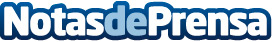 Startup española crea un gestor de redes sociales para pymes que permitirá ahorrar un 95% del tiempoWailux es la startup española que ofrece automatizar las redes sociales con el fin de ayudar a las pequeñas y medianas empresas (pymes) a rentabilizar el tiempoDatos de contacto:Luis PerisNota de prensa publicada en: https://www.notasdeprensa.es/startup-espanola-crea-un-gestor-de-redes Categorias: Comunicación Marketing Emprendedores E-Commerce Recursos humanos http://www.notasdeprensa.es